KrasKras je označenie pre vápencové oblasti, v ktorých došlo vplyvom erózie k odstráneniu väčšiny zvetralinového plášťa. Prevládajúce chemické zvetrávanie následne narúša obnaženú krajinu a vytvára tak typické krasové útvary. Krasové  oblasti vznikajú pôsobením povrchovej a podpovrchovej vody v ľahko rozpustných horninách. Dôležitým činiteľom je rozpustený oxid uhličitý vo vode. Najčastejšie vzniká kras na vápenci, ale môže byť aj na kamennej soli, sadrovci, íloch, pieskovcoch a zlepencochKrasové útvaryŠkrapySú to ryhy s dĺžkou niekoľkých metrov, šírkou od niekoľkých centimetrov do niekoľkých metrov a hĺbkou maximálne 2 metre.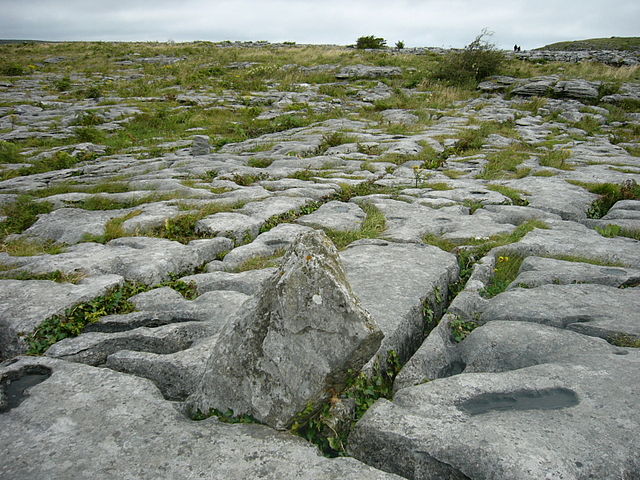 Krasové jamy - závrtyKrasová jama predstavuje lievikovitú alebo misovitú jamu s hĺbkou a šírkou niekoľko metrov až niekoľko desiatok metrov.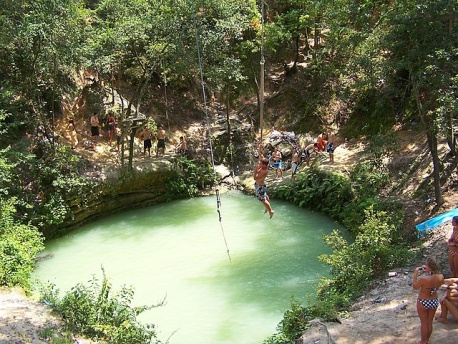 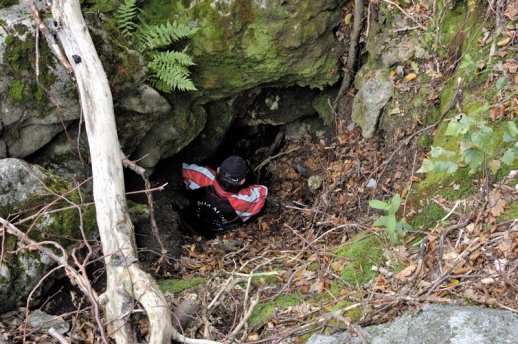 PriepastiVznikajú zväčšením závrtov, prepadnutím do veľkých podzemných priestorov alebo zvislým vymieľaním vodou.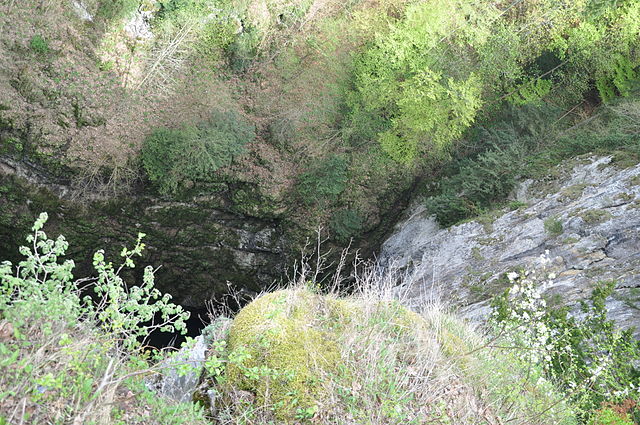 Ponor Je miesto, kde sa vodný tok dostáva pod povrch zeme.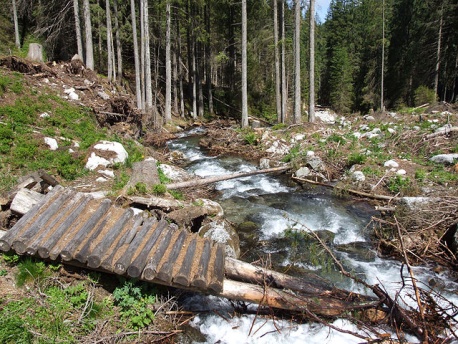 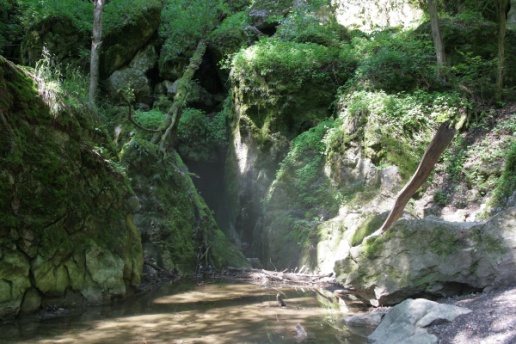 VyvieračkaJe miesto, kde sa vodný tok dostáva na povrch zeme.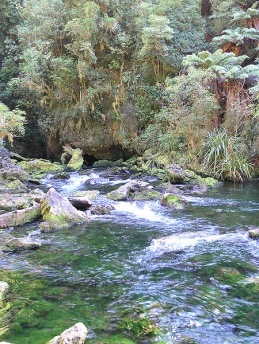 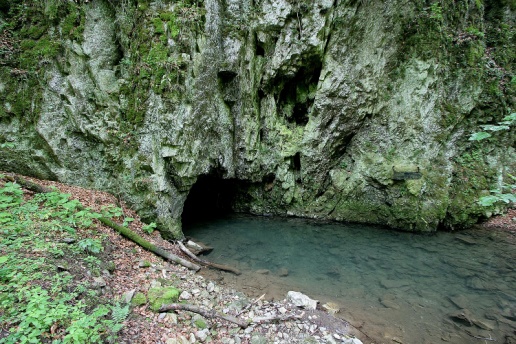 Jaskyne Jaskyňa je prírodný podzemný priestor. Vzniká v krase postupným odplavovaním horniny, vo vulkanických horninách ako dutina po plynoch, alebo na pobreží pôsobením prílivových vĺn. Štúdiom jaskýň sa zaoberá speleológia. Jaskyne môžu mať rôznu výzdobu:stalaktity - kvaple rastúce zo stropu smerom nadolstalagmity - kvaple rastúce smerom zdola nahorstalagnáty - spojené kvaple (keď sa stalaktity a stlagmity v strede spoja, vytvárajú jeden spojený kvapeľ)brčká - tenké stalaktityľadová výzdobaaragonitová výzdoba...Krasové procesy Krasové procesy - v oblastiach, ktoré sú z vápencov(druhohorné), prebieha rozpúšťanie vápenca dažďovou vodou (obsahuje CO2), preniká cez pukliny v hornine rozširuje ich a rozdeľuje vápenec na bloky – škrapy, no môžu vznikať aj v dolomite, magnezite,  sádrovci, kamenná soľ, no i v nekrasových horninách (andezit, čadič, kremenec, pieskovec), v mori príbojové 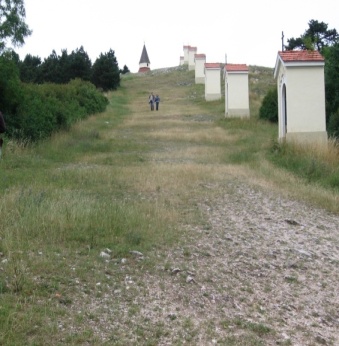 H2O    +  CO2          -------    H2CO3H2CO3    +   CaCO3  -------    Ca(HCO3)2  rozpustná soľCa(HCO3)  -------   H2CO3    +   CaCO3   KRAS – osobitný druh krajiny, ktorý delíme na: POVRCHOVÝ a PODZEMNÝ                   Nitra	Skalnatý vápenec oblasti Kras ležiaci medzi Terstom a Riijekou na hranici s Talianskom 	Slovinské slovo krš (kameň, skala) ekvivalent - karstSPELEOLÓGIA – vedný odbor, ktorý sa zaoberá krasovými procesmi  Povrchové 1. Škrapy 2. Závrty 3. Ponor 4. Vyvieračka Podzemné                                                                                                                              Domické škrapy1. Komíny 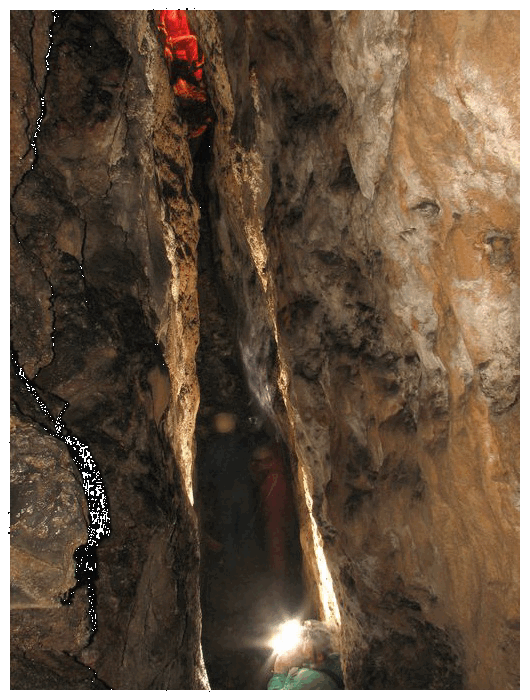 2. Priepasti 3. Jaskyne 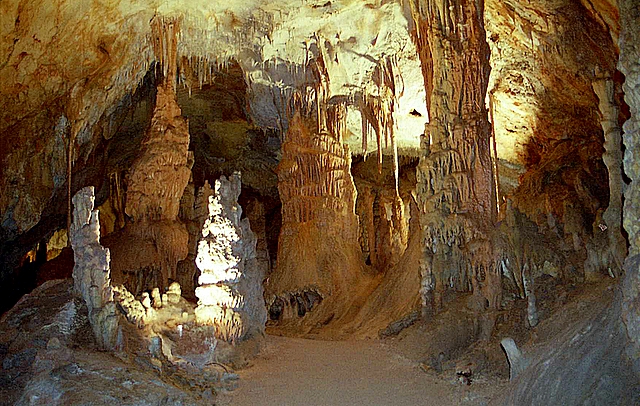 Povrchový kras:                                                                       Škrapy rôzne hlboké ryhy, žliabky, výčnelky Závrty - krasové jamy- lievikovitá alebo misovitá priehlbina, môže byť vyplnená vodou, Ponor – miesto, kde sa voda prepadá pod zem Vyvieračka – miesto, kde sa voda opäť objavuje na povrchu Podzemný kras: Komín- Zvislé diery, ktorými voda preniká do podzemia Priepasť - komín sa postupne rozšíril, rozpustil, prepadol Jaskyne rozsiahle podzemné bludiská vymodelované podzemnou vodou dómy – jaskynné priestory veľkých rozmerovjaskynný sinter – mäkká jaskynná výplň-vyzrážaný vápenec-výzdobadruhy kvapľov: a) Stalaktity – rastú zo stropu, brčká (veľmi tenké stalaktity) b) Stalagmity – dvíhajú sa z dna c) Stalagnáty – spojené stalaktity a stalagmity Najznámejšie jaskyne Slovenska: sú to NPP   asi 7100 -  12-sprístupnených, 30-verejnosti voľne prístupných jaskýň Jaskyňa Driny Harmanecká jaskyňa Demänovská jaskyňa Slobody Bystrianska jaskyňa Demänovská ľadová jaskyňa Važecká jaskyňa Ochtinská aragonitová jaskyňa Dobšinská ľadová jaskyňa Jaskyňa Domica - bárkaGombasecká jaskyňa Jasovská jaskyňa Belianska jaskyňa   BrestovskáKrásnohorská Jaskyňa mŕtvych netopierovZlá dieraBojnická hradná jaskyňaMalá Stanišovská jaskyňaVýznam jaskýň :  životné prostredie živočíchov (dočasný- netopier, plazy, hmyz alebo stály )			   človek zanechal stopy činnosti kresby a maľby – žil v nich			   turistický ruch			   liečebné účely					   tréning NASA nehostinné prostredie Jaskynné naj ....... v ktorej sa točila rozprávka Soľ nad zlato ..............................		       Prvá sprístupnená jaskyňa ..........................		       Prvá elektricky osvetlená ...............		       V ktorej jaskyni trénoval krasokorčuliar Ondrej Nepela .....................			       Kde je plavba loďkou	..........................                              Kde sa ešte nachádzajú aragonitové jaskyne ......................................	UNESCO ...............................	Jediná na západnom Slovensku .......................................	Na liečebné účely(speleoterapia) sa využíva .................................................	Najmenšia  je pod jedným zámkom ...............................a je z ...............	Železný kvet je v jaskyni ....................	Najväčší podzemný priestor ...................	Brčká sú typické pre ....................................jaskyňu	Počet ľadových jaskýň ...............................	Čo je troglobiont ............................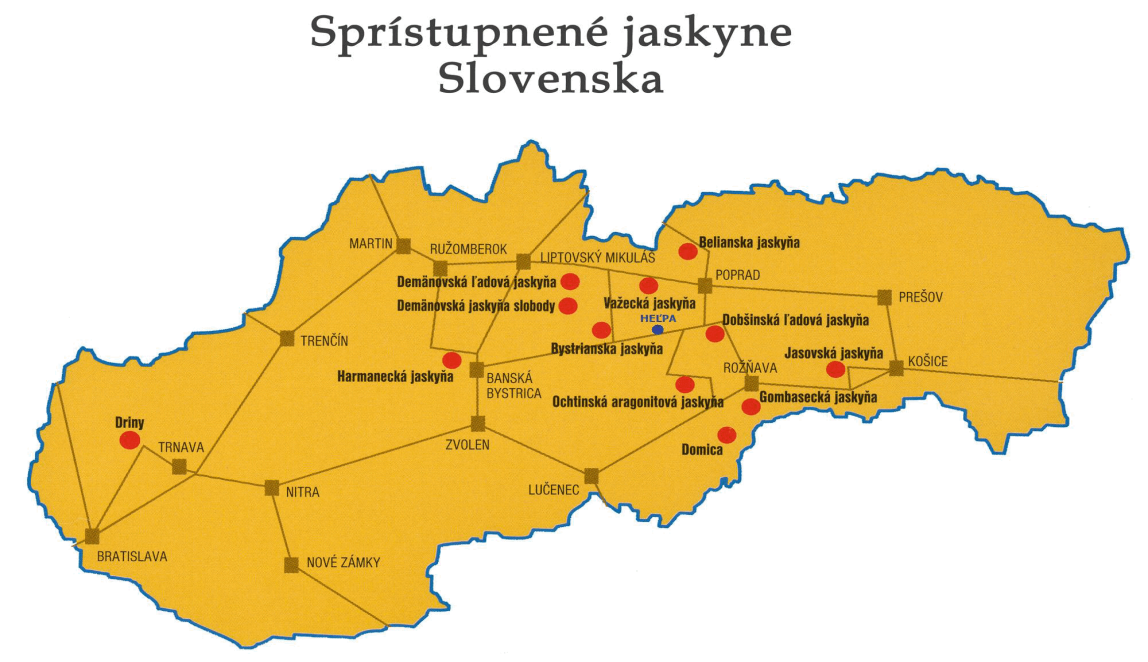 	Najdlhšia trasa prehliadky..........................................